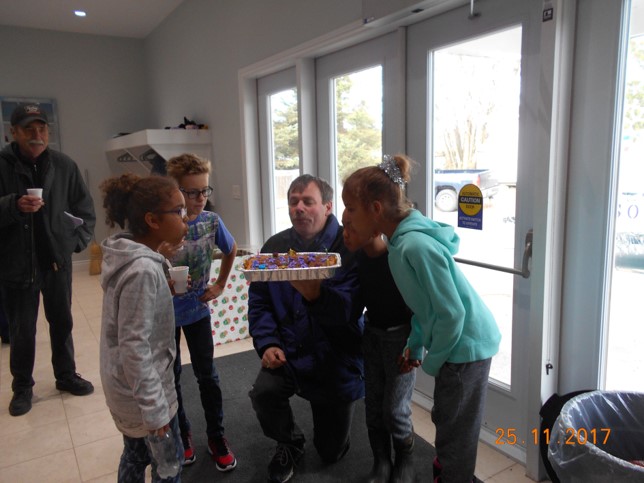 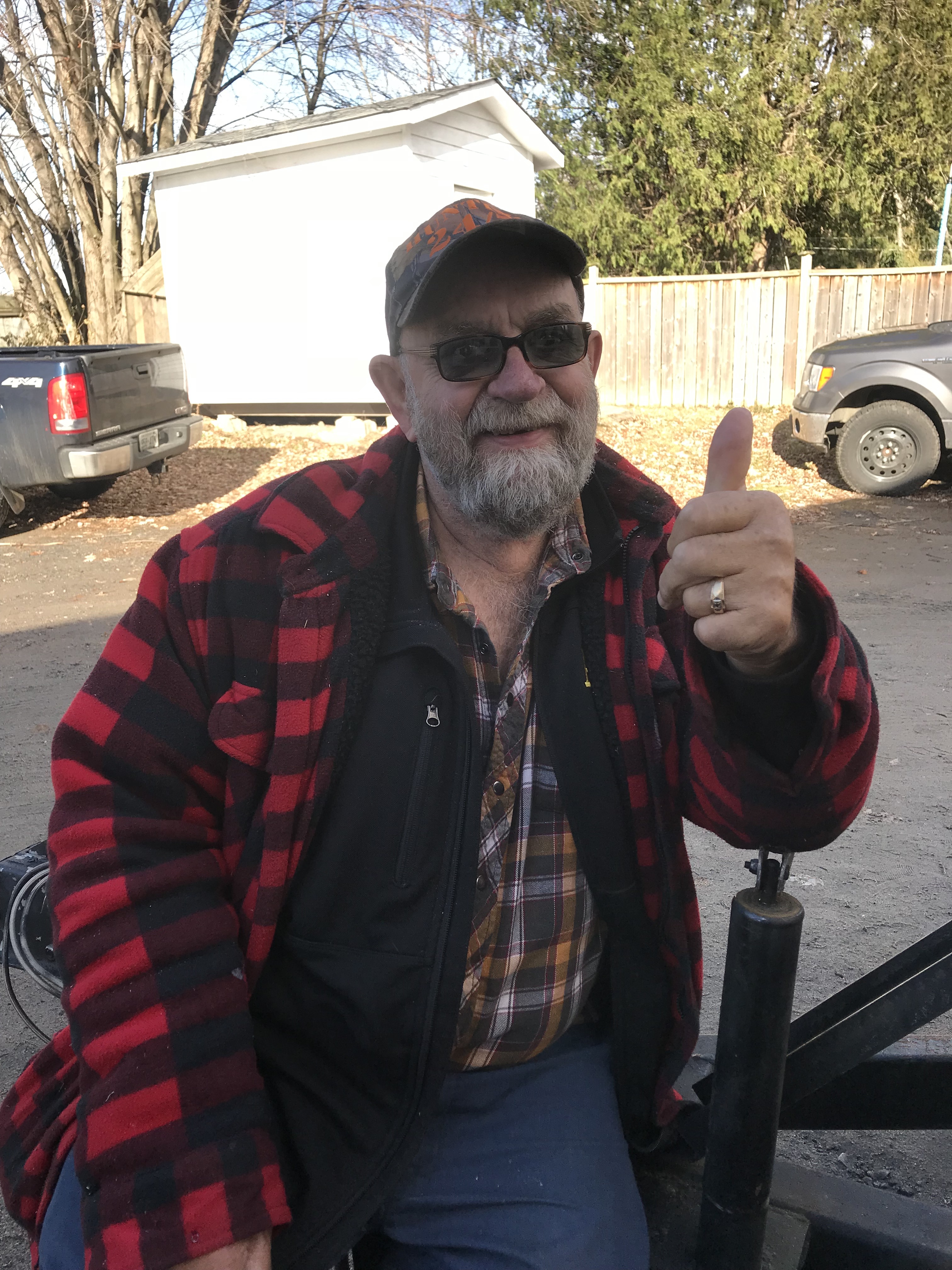 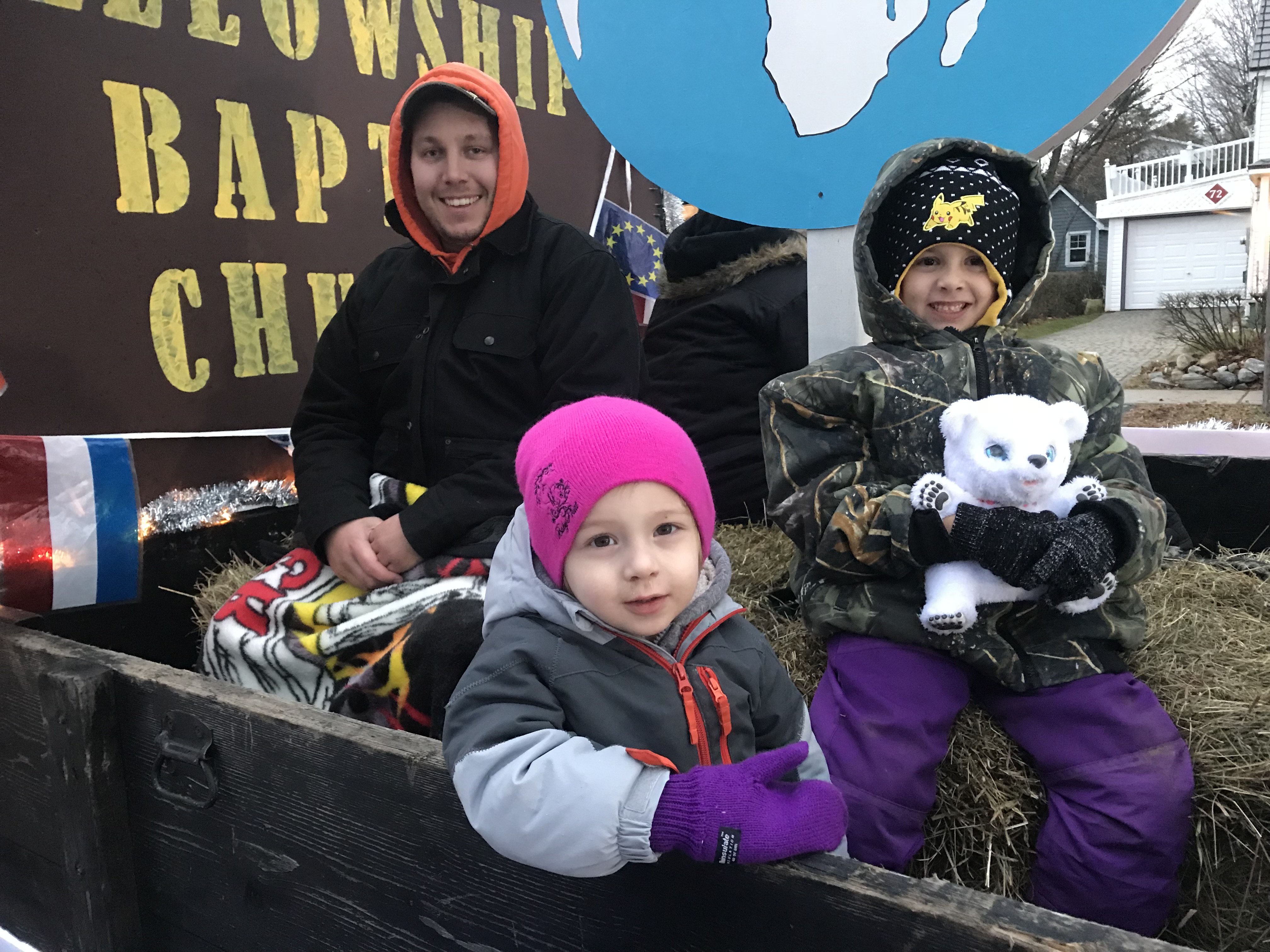 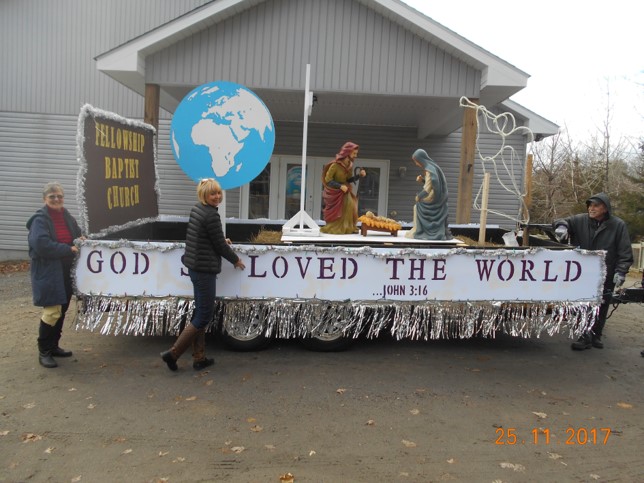 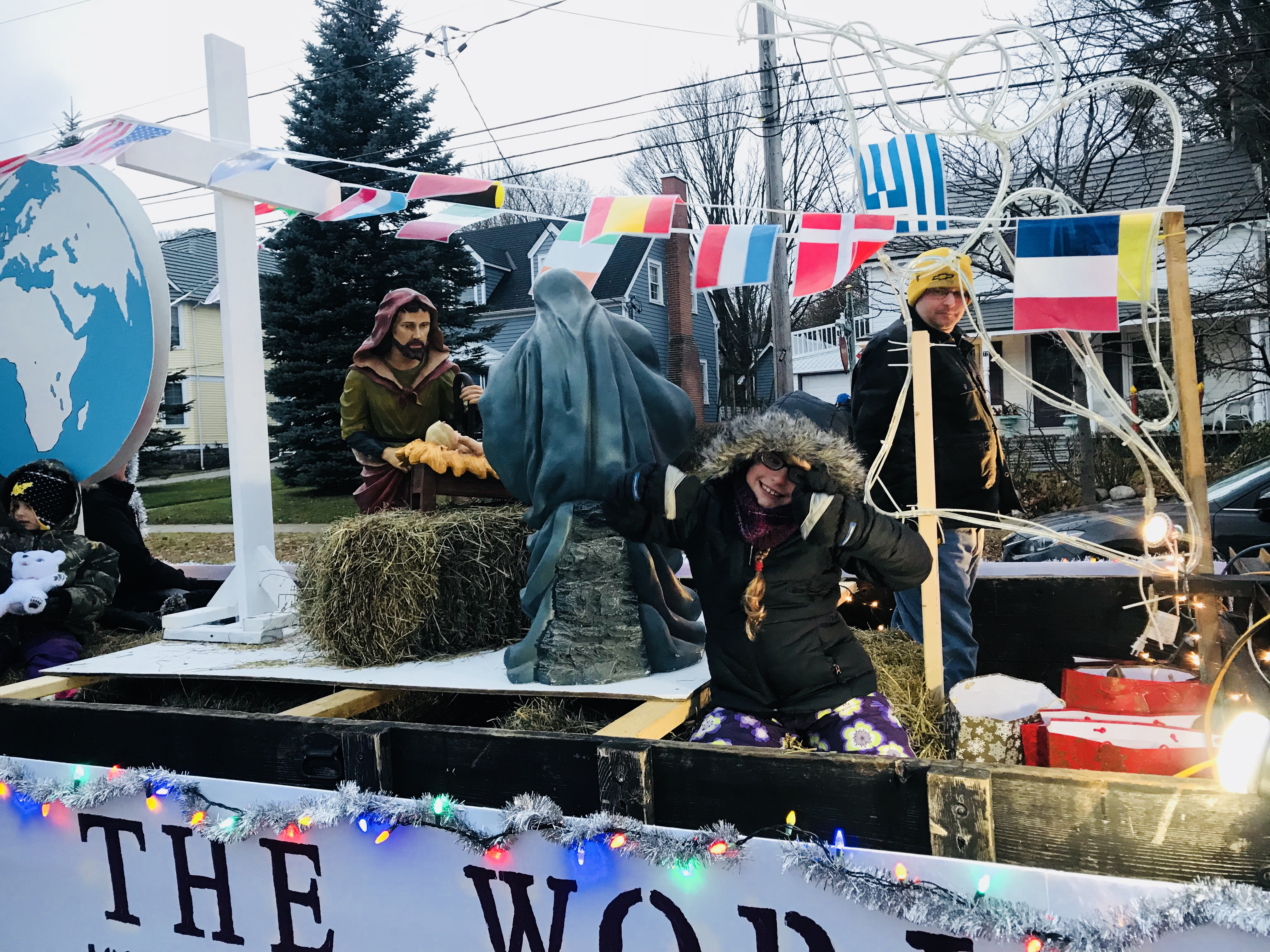 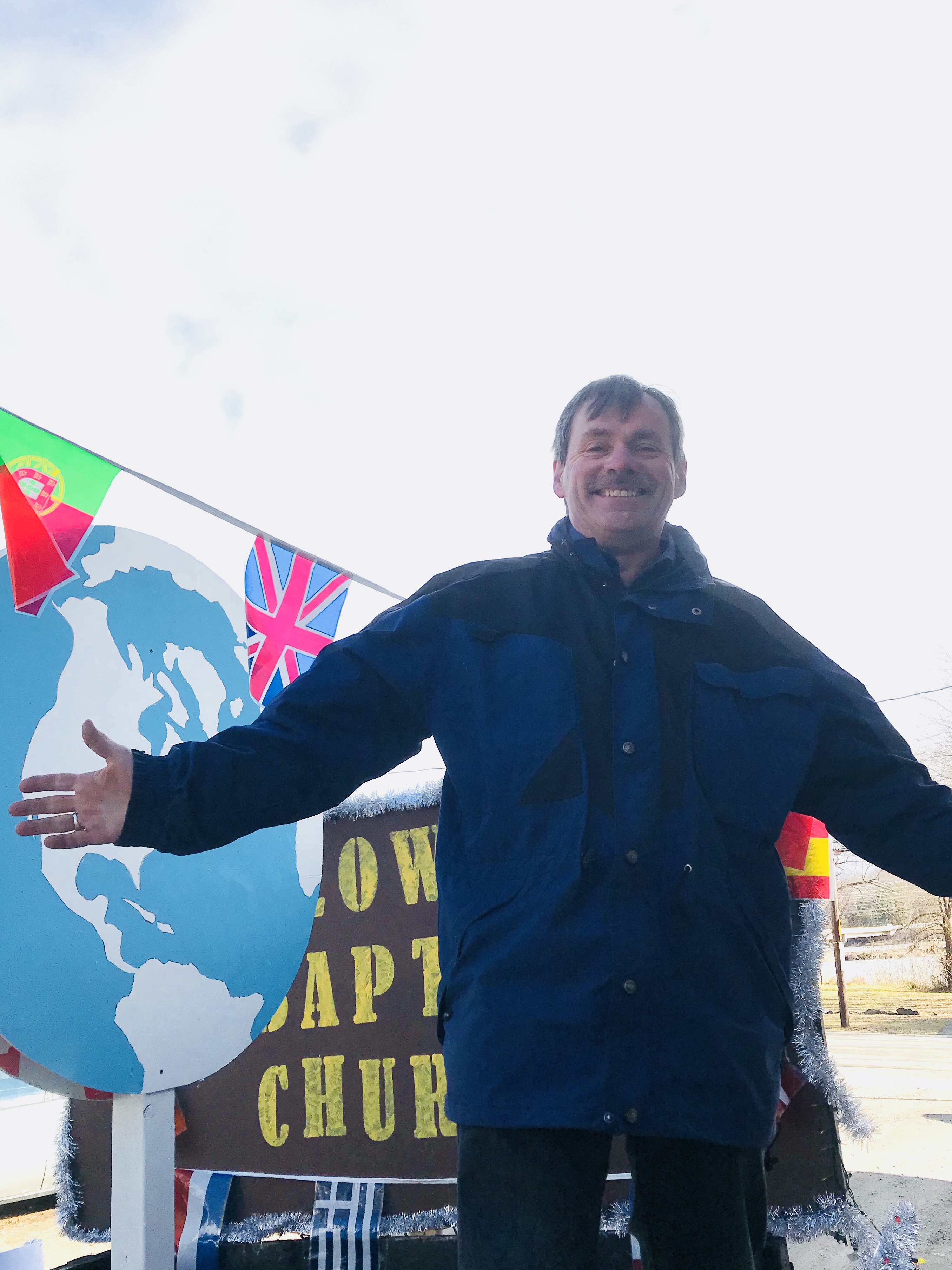 _______________________________________________________________________Please email Phebe at phebenian@gmail.com or contact Pastor Rick or one of the Deacons if you have any Prayer or Praise items or updates for the bulletin.Pastor Rick Crockford         Home: 705-746-9893Fellowship Baptist Church 138 William Street, Parry Sound, ON, P2A 1W2 (705) 746-5154    fbc@vianet.ca    www.fbcparrysound.com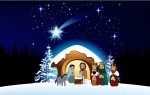 FELLOWSHIP BAPTIST CHURCH9:30 Adult Bible Class – the book of Revelation.10:50-11:00 Quiet Meditation to prepare our hearts for worshipWelcome and PrayerCall to Worship:  Psalm 84:5-7Hymn:  #225 Come Christians Join To SingHymn: You Are My KingHymn:  #9 Glorify Thy Name, #10 MajestyMemory Verse of the Month:  Colossians 3:23,24And whatever you do, do it heartily, as to the Lord and not to men, knowing that from the Lord you will receive the reward f the inheritance; for you serve the Lord Christ.AnnouncementsScripture Reading:  Galatians 5:16-26Video Song: Thrive (Casting Crowns)Hymn:  #270 Joy To The WorldChildren’s Song: #277 Hark! The Herald Angels SingChildren’s Story and Dismissal to Junior ChurchSermon- Pastor Rick:			“Walking In The Spirit”Hymn: #302 Lamb Of GodCommunionTonight:  Power Time Prayer Chapel 6pm,Eve. Service 6:30pmTHIS WEEK AT FELLOWSHIP: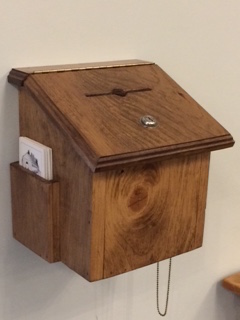 Christmas Concert-Dec.17, 11am, please let Jenny know what Christmas song, story, or skit, or reading you would like to doChristmas Caroling Dec 17, 4:50pm Bellvedere Care CentreNew Year’s Eve – fun at the church 8pm-1am PRAYERPray for Tricia McEwen, going through some personal struggles.Praise for the AWANA program!  Please continue to pray for health those in our congregation, and for the salvation of any who haven’t yet accepted Jesus as their personal Saviour. If you have questions about your need for salvation from sin and hell, and what Jesus is offering you, please speak to any of the leadership and we would be happy to help you.Pray for our Missionaries!Thorntons –praise for children saved at campLees –for Grassy Narrows people for salvation and for help re: mercury toxicity, addictions, povertyMidigos –in Goma, DRC, need support for food and small business programs for women. Pray for safety and for peace, and for solution for the spread of cholera in Goma and famine throughout DRC.Butlers ––PNG, mission work, safety on the rivers. Back at work in PNG doing technical support for inland missionaries.Brandons –safety in travel, for local pastors receiving training to apply it and see spread of the gospel with locals in Cameroon and the Philippines MONDAY10 am6 pmLadies Bible StudyAWANATUESDAYWEDNESDAY8:30am7:30pmMen’s Breakfast at TrappersMen’s Bible Study at FBCTHURSDAY7 pmMusic PracticeFRIDAYSATURDAY